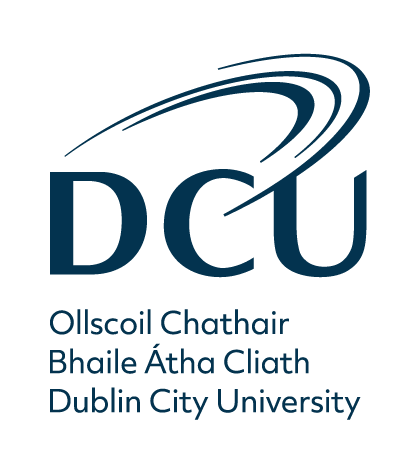 Timetable Quality Peer Review Group VisitADD FACULTY NAMEADD DATES FOR REVIEWTimePeer Review Group (PRG) Activity/Meeting	Peer Review Group (PRG) Activity/Meeting	VenueAttendeesTUESDAYTUESDAYTUESDAYTUESDAYTUESDAY16:30-17:15Briefing with the Director of Quality and Institutional InsightsGuidelines provided to assist the PRG during the visit and in developing its report (tea and coffee provided)Briefing with the Director of Quality and Institutional InsightsGuidelines provided to assist the PRG during the visit and in developing its report (tea and coffee provided)17:15-18:45PRG Private Meeting TimeSelect of Chairperson, Review of initial impressions documentIdentification of key areas of interest, Assignment of tasks and responsibilitiesPRG Private Meeting TimeSelect of Chairperson, Review of initial impressions documentIdentification of key areas of interest, Assignment of tasks and responsibilities19:00Dinner in Hotel RestaurantDinner in Hotel RestaurantWEDNESDAYWEDNESDAYWEDNESDAYWEDNESDAYWEDNESDAY09:15-10:15Meeting with the Quality Review Committee and Dean of the FacultyOpening presentation by the Dean followed by discussion on the quality review processMeeting with the Quality Review Committee and Dean of the FacultyOpening presentation by the Dean followed by discussion on the quality review process10:15-10:30PRG Private Meeting TimePRG Private Meeting Time10:30-11:30Internal Faculty Staff Meeting- Teaching and LearningMeeting with ADTL, Faculty Teaching and Learning Committee, Teaching ConvenorsFocus on Faculty level view of Teaching and LearningInternal Faculty Staff Meeting- Teaching and LearningMeeting with ADTL, Faculty Teaching and Learning Committee, Teaching ConvenorsFocus on Faculty level view of Teaching and Learning11:30-12:30Parallel Session 1Programme Chairs – Undergraduate Parallel Session 2Programme Chairs – Postgraduate 12:30-14:00PRG Private Meeting Time and LunchPRG Private Meeting Time and Lunch14:00-14:45Parallel Session 1Meeting with Students - UndergraduateParallel Session 2 Meeting with Students - Postgraduate14:45-15:15PRG Private Meeting (Time and coffee provided)PRG Private Meeting (Time and coffee provided)15:15-16:00Internal Faculty Staff Meeting- External EngagementMeeting with Staff who are involved in external engagement and collaborative activities(e.g. AD Engagement, Internationalisation, Community Engagement, Professional Bodies, Internships & Placements)Internal Faculty Staff Meeting- External EngagementMeeting with Staff who are involved in external engagement and collaborative activities(e.g. AD Engagement, Internationalisation, Community Engagement, Professional Bodies, Internships & Placements)16:00-17:00Meeting with External Engagement Stakeholders Meeting with External Engagement Stakeholders 17:00-17:30PRG Private Meeting TimePRG Private Meeting Time19:00PRG Private Dinner and DiscussionPRG Private Dinner and DiscussionTHURSDAYTHURSDAYTHURSDAYTHURSDAYTHURSDAY09:15-10:00Internal Faculty Staff Meeting- ResearchADR, Faculty Research Committee,Internal Faculty Staff Meeting- ResearchADR, Faculty Research Committee,10:00-10:45Parallel Session 1Academic Staff- Research CentresParallel Session 2Academic Staff: School-based researchers10.45-11.00PRG Private Meeting TimePRG Private Meeting Time11:00 -1145Parallel Session 1Focus on PhD Supervision/ Doctoral EducationParallel Session 2Doctoral Students 11:45-12:30Tour of Faculty and CampusTour of Faculty and Campus12:30-14:00Lunch/ PRG Private Meeting TimeLunch/ PRG Private Meeting Time14:00-14:45Parallel Session 1Administrative Support- Faculty Office StaffParallel Session 2Administrative Support- School-based administrative staff15:05-15:15Meeting with relevant Central Support Units(ISS, Library, SS&D, Estates, Finance, HR, OCOO etc.Meeting with relevant Central Support Units(ISS, Library, SS&D, Estates, Finance, HR, OCOO etc.15:15-15:45Staff Open SessionArea staff are invited to meet the PRG individually or in small groups. The purpose of this session is to create a space for:Staff members not involved in other sessions to meet the PRG to discuss an important topicStaff members to meet with the PRG again to give more time to a topic not sufficiently covered in an earlier sessionStaff members to meet the PRG privately to raise something that could not be discussed in an earlier sessionStaff Open SessionArea staff are invited to meet the PRG individually or in small groups. The purpose of this session is to create a space for:Staff members not involved in other sessions to meet the PRG to discuss an important topicStaff members to meet with the PRG again to give more time to a topic not sufficiently covered in an earlier sessionStaff members to meet the PRG privately to raise something that could not be discussed in an earlier session15:45-16:15PRG Private Meeting Time/ CoffeePRG Private Meeting Time/ Coffee16:15-17:00Meeting Faculty Management / Senior TeamMeeting Faculty Management / Senior Team170:0-17:45Meeting with Faculty Executive Dean Meeting with Faculty Executive Dean 19.00PRG Private Dinner and MeetingPRG Private Dinner and MeetingFRIDAYFRIDAYFRIDAYFRIDAYFRIDAY09:00-10:00PRG Meeting with Senior Management GroupPRG Meeting with Senior Management GroupAG.0110:00-10:30Meeting with Area Reporting Head Meeting with Area Reporting Head AG.0110:30-13:00PRG private meeting time and finalisation of exit presentationPRG private meeting time and finalisation of exit presentation13:00-13:45PRG working lunchPRG working lunch13:45-14:00Briefing with the Faculty Dean and Director of Quality Discussion on key recommendations and commendationsBriefing with the Faculty Dean and Director of Quality Discussion on key recommendations and commendations14:00-14:30PRG Exit Presentation - All Faculty StaffPRG Exit Presentation - All Faculty Staff